LOYOLA COLLEGE (AUTONOMOUS), CHENNAI – 600 034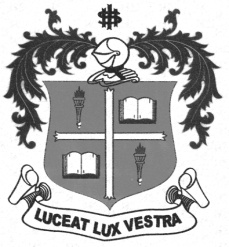 U.G. DEGREE EXAMINATION – TAMIL LITERATUREFOURTH SEMESTER – APRIL 2011TL 4080 - GENERAL TAMIL - IV (ARIVIAL TAMIL)                 Date : 26-04-2011 	Dept. No.	        Max. : 100 Marks                 Time : 9:00 - 12:00 	                                             			x=		x=Data, Disk, Home page, software, Tools, Edit, Chips, Font, E-mail, Screen 						x=